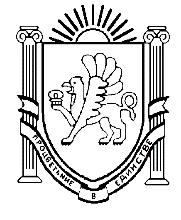 МУНИЦИПАЛЬНОЕ БЮДЖЕТНОЕ ОБРАЗОВАТЕЛЬНОЕ УЧРЕЖДЕНИЕ ДОПОЛНИТЕЛЬНОГО ОБРАЗОВАНИЯ«ЦЕНТР ДЕТСКОГО И ЮНОШЕСКОГО ТВОРЧЕСТВА»ПРИКАЗ«09» 01.2018                                                                                                     №3  					       г. СимферопольО проведении муниципального этапа конкурса «Мирный космос» В соответствии с планом работы ГБОУ ДО РК «МАН «Искатель», управления образования и МБОУ ДО «ЦДЮТ», с целью выявления и поддержки одаренной молодежи, развития у юношей и девушек творческих способностей, интереса к астрономии, космонавтике, технике, экологии и исследовательской деятельностиПРИКАЗЫВАЮ: 1. Провести 12 февраля 2018г. на базе МБОУ ДО «ЦДЮТ» муниципальный этап заочного конкурса «Мирный космос». 2. Утвердить:2.1. положение конкурса (приложение 1);2.2. орг.комитет и жюри конкурса (приложение 2).3. Методисту МБОУ ДО «ЦДЮТ» Козьяковой И.В. обеспечить информационно-методическое сопровождение мероприятия.4. Заявки на участие в конкурсе направить до 05.02.2018г. в МБОУ ДО «ЦДЮТ». 5.Ответственность за исполнение данного приказа возложить на методиста МБОУ ДО «ЦДЮТ» Козьякову И.В.     6.Контроль за выполнением приказа возложить на заместителя директора МБОУ ДО «ЦДЮТ» Ф.А. Шевченко-Афузову. Директор 							Т.Н. КириякПриложение 1к приказу МБОУ ДО «ЦДЮТ»от                    2017 г. № ПОЛОЖЕНИЕо муниципальном этапе заочного конкурса «Мирный космос»1.​ Общие положенияНастоящее Положение определяет организационные основы, порядок проведения и систему оценки результатов муниципального этапа заочного конкурса «Мирный космос» (далее – Конкурс).2.​ Цель и задачиКонкурс проводится с целью выявления и поддержки одаренной молодежи, развития у юношей и девушек творческих способностей, интереса к астрономии, космонавтике, технике, экологии и исследовательской деятельности.Конкурс призван обеспечить привлечение школьников к решению заданий, которые имеют практическое значение для развития отечественной науки и техники, популяризации научных и технических достижений в астрономии и освоении космического пространства.3. Организация и проведение конкурсаМуниципальный этап конкурса «Мирный космос» проводится на базе МБОУ ДО «ЦДЮТ»Для участия в Конкурсе необходимо до 5 февраля текущего года подать заявку и работу (распечатанные и электронный вариант в формате Word) в соответствии с требованиями (пункт 5). Заявка утверждается руководителем образовательного учреждения в соответствии с образцом (приложение 1) и включает в себя:​ фамилию, имя и отчество автора;​ дату рождения автора;​ класс, общеобразовательное учреждение (полное и сокращенное названия);​ название работы;​ секцию;​ фамилию, имя и отчество руководителя работы полностью, должность место работы (полное и сокращенное названия), контактный телефон, электронный адрес.Каждая работа вносится в заявку отдельной строкой в таблице.3. УчастникиВ конкурсе могут принять участие учащиеся общеобразовательных организаций, учреждений дополнительного образования, которые интересуются различными аспектами в изучении Космоса, проявляют склонность к научно-исследовательской работе, увлекаются космической историей, философией, программированием. Возраст участников от 8 до 17 лет. Каждая из присланных работ (проектов) может быть рассмотрена только в одной номинации. Жюри имеет право рекомендовать рассмотрение работы (проекта) в другой номинации.Оргкомитет Конкурса оставляет за собой право использовать работы, присланные на Конкурс, для целей образования, просвещения и пропаганды достижений отечественной космонавтики и астрономии, в том числе для иллюстрации в альбомах и книгах, с указанием имени автора.Работы, не соответствующие требованиям данного Положения, к участию в Конкурсе не допускаются. В случае неверно оформленных заявок и ошибок в предоставленных данных участников и образовательных организаций, оргкомитет Конкурса не несёт ответственности за несвоевременную регистрацию и оценку поступивших работ, а также не гарантирует получения итоговых материалов (свидетельств и дипломов).В муниципальном  заочном конкурсе принимают участие работы победителей (1 место) школьного этапа. Участие в Конкурсе означает полное согласие и принятие правил данного Положения.4. Основные направления Конкурса и содержание конкурсных работ Конкурс проводится по семи секциям, в каждой из которых несколько направлений.4.1 Секция «Ракетно-космическая техника»Рассматриваются модели, макеты, теоретические проекты ракетной и космической техники.  Описание к моделям выполняется в виде реферата, который оформлен в соответствии с требованиями, изложенными в п.5.В основной части изложить этапы работы над созданием экспоната. К реферату приложить эскизный проект с масштабными чертежами и расчетами, 2-3 фотографии модели в разных ракурсах размером не менее 10х15 см.Работа должна быть выполнена в соответствии с требованиями техники безопасности и не должна содержать токсичных веществ.Возможные направления работ:4.1.1 Ракетная и космическая техника прошлого и настоящего.Действующие или имитирующие действия модели и макеты исторической и современной ракетно-космической техники, межпланетных автоматических станций, спутников, космических аппаратов.4.1.2. Космическая техника будущего.Модели и макеты космических кораблей, орбитальных и межпланетных станций, машин и аппаратов, которые предназначены для космических исследований в будущем.4.1.3 Проект космического эксперимента.Проектные, расчетные и теоретические работы, выполненные на основании проведенного эксперимента, а также изделия и предложения, которые могут быть реализованы в ракетно-космической отрасли в ближайшие годы.4.1.4 Планетоходы.а) модели существующих планетоходов, а также проекты моделей, которые разрабатываются в настоящее время для проведения исследований Луны и планет Солнечной системы.б) модели планетоходов, которые созданы на основании самостоятельно разработанных проектов.4.1.5. Экспериментальный ракетомоделизм.Оригинальные модели ракет, системы, вспомогательные средства и устройства для их запуска, стабилизации полета и посадки, а также приборы, стенды, оборудование для снятия статических, динамических и аэродинамических характеристик модели, как при наземных испытаниях, так и во время полета.4.2 Секция «Космическая биология и медицина»Рассматриваются теоретические проекты, приборы, тренажеры, макеты и действующие установки.Возможные направления работ:4.2.1​ Медицинский отбор, физическая и психологическая подготовка космонавтов к полету.4.2.2​ Адаптация человека к условиям космического полета.4.2.3​ Психологические аспекты пилотируемых космических полетов, исследования проблемы отношений между членами экипажа.4.2.4​ Методы медицинского контроля за состоянием здоровья космонавтов и средства обеспечения их работоспособности в полете (тренажеры и другое).4.2.5​ Предоставление медицинской помощи космонавтам в полете.4.2.6​ Средства и методы профилактики неблагоприятного влияния на организм человека некоторых факторов космического полета (радиация, невесомость и другое).4.2.7​ Адаптация космонавтов к земным условиям по возвращении из космоса.4.2.8​ Обеспечение космонавтов на борту корабля воздухом, питьевой водой, теплом и устройствами для сна и отдыха.4.2.9​ Санитарно-гигиенические средства обеспечения космического полета.4.2.10​ Еда космонавтов и проблемы их рационального питания.4.2.11​ Биологические и медицинские исследования в космосе.4.2.12​ Космические оранжереи, плантации, зооуголки.4.2.13​ Системы жизнеобеспечения экипажей космических экспедиций во время их высадки и пребывания на других планетах.4.2.14​ Устройства и спецустройства для выживания экипажей космических кораблей после их приземления (приводнения) в экстремальных условиях.4.2.15​ Использование достижений космической биологии и медицины на Земле.4.3 Секция «Астрономия»Рассматриваются​ теоретические разработки,​ макеты,​ модели,​ астрономические приборы,​ наглядные приспособления,​ фотографии, видео- и киносъемка.Теоретические исследования и наблюдения:​ объектов Солнечной системы,​ галактики Млечный путь,​ внегалактических объектов,​ изучение астроклимата и атмосферных явлений Земли и других планет.4.4 Секция «Экология и космонавтика»Рассматриваются теоретические проекты, макеты и действующие приборы.Возможные направления работ:4.4.1​  Средства выявления, регистрации и ликвидации "космического мусора".4.4.2​  Космические средства выявления, регистрации, ликвидаций последствий экологических катастроф на Земле.4.4.3​  Космические средства утилизации наземных промышленных отходов и оружия массового уничтожения.4.4.4​  Прогнозирование и предотвращение экологических катастроф с использованием космической информации.4.4.5​  Вынесение вредных производств за пределы Земли.4.4.6​  Экология ракетно-космической техники (производство, испытание и эксплуатация).4.4.7​  Средства утилизации отходов на борту космического аппарата.4.5 Секция «Программирование и информационные технологии»Предоставляются работы, соответствующие темам и требованиям данного Конкурса (пункт 5). К работе прилагаются диски с программой или сайтом.Основная часть работы должна включать:​ необходимые ресурсы ПЭВМ;​ из каких частей состоит (меню);​ технические средства, которые автор использует для достижения цели.Листинг программы и инструкция пользователю оформляются как приложение.Возможные направления работ:4.5.1 Контролирующие и вычислительные программы по совершенствованию ракетно-космической техники и управления ею.4.5.2 Развивающие и учебные пособия по: астрономии, космической механике, космической биологии и медицине, проектированию ракетно-космической техники, исследованиям в Космосе и др.4.5.3 Астрономические справочники, календари, базы данных.4.5.4 Моделирование физических процессов в Космосе.4.5.5 Создание веб-сайтов (эксплуатация и применение), игр по тематике номинаций Конкурса.(ВНИМАНИЕ! Игры, пропагандирующие насилие, на конкурс не допускаются).4.6 Секция «Человек. Земля. Вселенная»Возможные направления работ:4.6.1​ Палеокосмонавтика и космическая археология:​ древние обсерватории, мегалитические сооружения и поиск следов палеоконтактов;​ загадочные объекты и явления на Земле, возникновение или существование которых связанное с Космосом;​ космические явления и катастрофы, их влияние на Землю и жизнь человека;​ космические легенды и мифы разных народов мира;​ гипотезы о возникновении и строении Земли, планет Солнечной системы.4.6.2 Цивилизации за пределами Земли:​ «за и против» «летающих тарелок» и их жителей;​ схемы поведения человека при встрече с существами с других планет;​ способы, методы и средства поиска сигналов других цивилизаций;​ возможные формы Ума.4.6.3​ Вселенная глазами науки:​ авторские разработки модели Вселенной;​ исследование и моделирование интересных объектов и процессов во Вселенной;​ время и пространство, поиск методов перемещения во Вселенной.4.6.4 Космическая философия:​ космизм;​ изучение философских представлений человечества о возникновении и эволюции Вселенной;​ исследование проблем единства Вселенной и человека как ее составной части.4.7 Секция «История развития астрономии и космонавтики»Рассматриваются доклады, кино-, фотоматериалы, макеты, презентации.Возможные направления работ:4.7.1​ Исследование истории развития астрономии и космонавтики, поисковая работа учащихся.4.7.2​ Исследования биографий ученых, конструкторов, летчиков и космонавтов, которые внесли значительный вклад в изучение астрономии и освоение Космоса.4.7.3​ Школьная музейная практика, тематические разделы музейной экспозиции, уникальные экспонаты и др. в рамках тематики Конкурса.5. Требования к оформлению и содержанию работРаботы, представленные на Конкурс, должны отвечать его тематике и быть следствием самостоятельного труда или научного исследования.На Конкурс принимаются коллективные (не более 2-х авторов) и  индивидуальные работы в форме доклада, статьи, проекта, макета, в которых отображаются результаты исследований или рассуждений автора по теме.Работа должна представляться на Конкурс в электронном (обязательно) и напечатанном виде (формат листа А4, редактор Word, шрифт TimesNewRoman, размер шрифта 12-14, полуторный или одинарный интервал, выравнивание – «по ширине», поля: верхнее – 2 см, нижнее – 2 см, левое - 3 см, правое - 1,5 см). Работа оформляется единым файлом с указанием фамилии, имени, названия работы, города или района. Если к работе прилагаются аудио- и видеофайлы, то всё размещается в папке с указанием фамилии, имени, названия работы, города или района и архивируется. Название работы и автор должны совпадать с указанным в заявке. Работы, не имеющие электронного варианта, не оцениваются и не рецензируются.Работа должна содержать:– титульный лист (приложение 2);– аннотацию работы, включающую тезисное изложение сути работы на одной машинописной странице с указанием объема работы, количества иллюстраций, использованных литературных источников и приложений;– оглавление;– введение;​  основную часть;​  вывод (заключение);​  список источников;​  приложения.Объём работы должен быть не более 30 печатных страниц, включая иллюстративный материал и приложения.При необходимости приложить эскизный проект с масштабными чертежами и расчетами, фотографии модели или макета в разных ракурсах (размер фотографии не менее 10x15см, на фотографии отобразить масштаб при помощи линейки) для полной характеристики и соответствующей оценки членами жюри. Указать книги, журналы, газеты, интернет-ресурсы и другие источники информации, которые использовались участником Конкурса (приложение 3).6.​ Порядок подведения итогов КонкурсаЖюри делает экспертизу работ по направлениям Конкурса. В задачи жюри входит определение победителей и призёров Конкурса. Решение жюри окончательное и пересмотру не подлежит. Жюри рецензирует работы. Решение жюри протоколируется.Оценка работ осуществляется по следующим критериям:​ глубина проработки идеи, темы;​ уровень самостоятельности учащегося (работы проверяются на плагиат системой выявления неправомерных заимствований, к Конкурсу допускаются работы, степень оригинальности которых не менее 50%);​ системность изложения материала;​ уровень новизны и оригинальности;​ аккуратность и качество исполнения;​ научный уровень работы и обоснования идеи;​ сложность модели или макета, качество их изготовления, научно-технический уровень выполнения.Победители и призёры Конкурса определяются до 14 февраля текущего года. Победители направляются для участия в научно-практической конференции «Космос. Земля. Человек».Победители и призеры Конкурса будут отмечены грамотами МБОУ ДО «ЦДЮТ». Все наградные материалы заполняются в соответствии с заявками. Оргкомитет Конкурса не несёт ответственности за неверно оформленные заявки и ошибки в предоставленных данных участников и образовательных организаций.7.Дополнительная информацияРаботы, присланные на конкурс и занявшие призовые места, в дальнейшем могут быть использованы для публичной демонстрации в информационных, презентационных и прочих целях:в СМИ;в методических разработках для образовательных учреждений;в передвижных выставках;на сайте управления образования и МБОУ ДО «ЦДЮТ».Участие в Конкурсе означает полное согласие и принятие правил данного Положения.Дополнительную информацию Вы можете получить по адресу: с. Мирное, ул. Стадионная, 22, МБОУ ДО «ЦДЮТ». Телефоны для справок: (0652)316-216; + 79787889126 (Козьякова Ирэна Вячеславовна, методист).Приложение 1К ПоложениюОбразец оформления заявки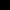 ЗАЯВКАна участие в муниципальном этапе заочного конкурса«Мирный космос»___________________________________________________________________(полное название выдвигающей организации, адрес, в т.ч. и электронный)просит допустить к участию в Конкурсе следующих учащихся:Руководитель МБОУ  Ф.И.О. подпись, печатьПриложение 2к ПоложениюОбразец оформления титульного листаМинистерство образования, науки и молодежи Республики КрымГосударственное бюджетное образовательное учреждение дополнительного образования Республики Крым «Малая академия наук «Искатель»Республиканский заочный конкурс «Мирный космос»ИССЛЕДОВАНИЯ НЕЙТРИНО И ИХЗНАЧЕНИЕ В СОВРЕМЕННОЙ ФИЗИКЕСимферополь-2018Приложение 3 к ПоложениюПримеры оформления использованных источников Книга трех авторов оформляется так: Дудюк Д.Л., Максимов В.М., Ореховский Р.Я. Электрические измерения: Учеб. пособие.- Л.: Афиша, 2003.- 260 с.;сборник: Цеков Ю. И. Подтекст художественного произведения и мироощущение писателя / / Проблемы современного литературоведения.- Одесса, 1998.- С. 149-180.;статья из журнала: Дзюба И. М. Украины перед сфинксом будущего / / Научный мир.- 2004.- № 2.- С. 2-6.Электронные источники оформляются в соответствии с общими правилами описания  литературных источников, при этом в квадратных скобках после названия указывается: [Электронный ресурс].В конце - Режим доступа: http://www.psyh.kiev.ua.Ссылки на сайты, порталы, Интернет-ресурсы размещаются отдельно в конце списка литературы без нумерации под заголовком: «ИНТЕРНЕТ-РЕСУРСЫ».Например: http://www.botany.kiev.ua.№ № п/пФамилия, имя, отчество участникаДата рождения (число, месяц, год)ВозрастКласс, общеобразовательное учреждение (полное и сокращенное названия),в соответствии с реестром Минобрнауки РКНазвание работыСекцияНаучный руководительНаучный руководительНаучный руководительНаучный руководитель№ № п/пФамилия, имя, отчество участникаДата рождения (число, месяц, год)ВозрастКласс, общеобразовательное учреждение (полное и сокращенное названия),в соответствии с реестром Минобрнауки РКНазвание работыСекцияФамилия, имя, отчество (полностью)ДолжностьМесто работы (полное и сокращенное названия)Контактный телефон электронный адрес(обязательно)1.​ Секция: АстрономияРаботу выполнил:Иванов Иван Ивановичучащийся 9 класса Муниципального бюджетного общеобразовательного учреждения «Мирновская  школа № 2» Симферопольского района,учащийся МБОУ ДО «ЦДЮТ»15 лет, 30.11.2001 г.р.Научный руководитель:Иванова Наталья Николаевна,педагог дополнительного образованияМБОУ ДО «ЦДЮТ»